Monday 8th February 2021 – PEHappy Monday everyone!Today and for PE this week I’d like you to have a go at the challenges below. Print the challenge card out then stick it somewhere you can see everyday.  Can you achieve a Gold Medal by the end of the week? We’re all going to have a go in the Horsford house. I’ll keep you posted as to how we get along!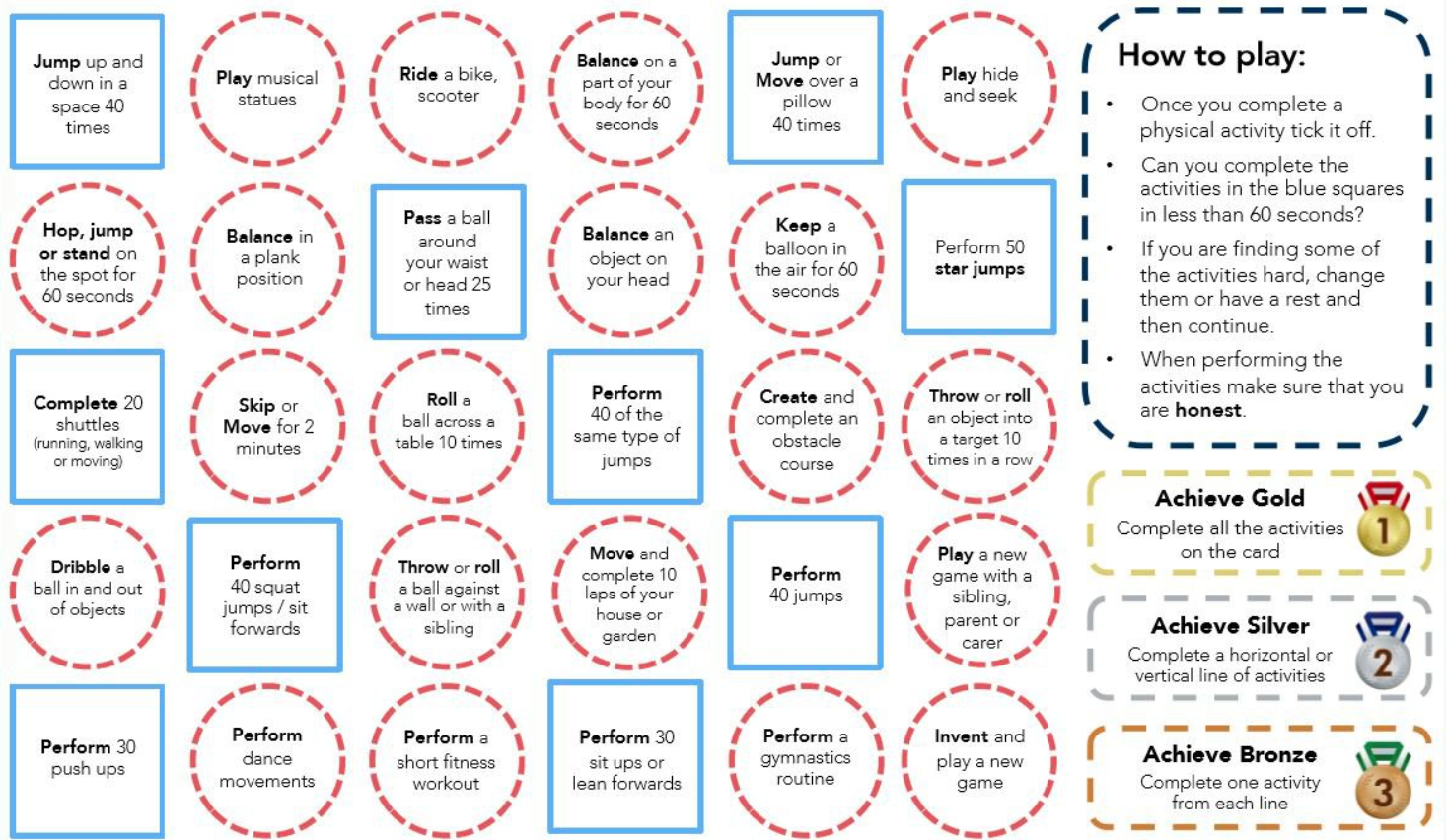 